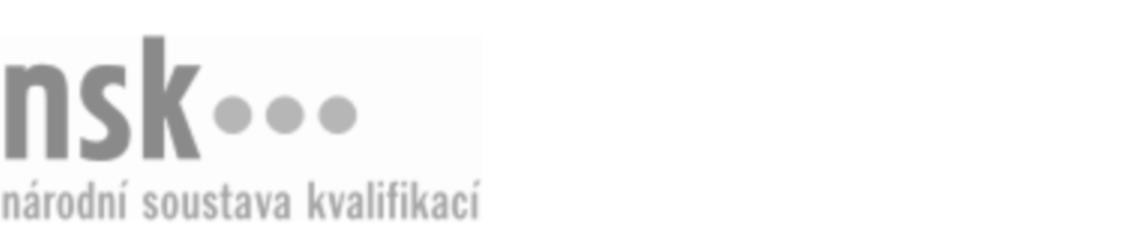 Autorizované osobyAutorizované osobyAutorizované osobyAutorizované osobyAutorizované osobyAutorizované osobyAutorizované osobyAutorizované osobyDělník/dělnice výroby drobných dřevěných výrobků (kód: 33-034-E) Dělník/dělnice výroby drobných dřevěných výrobků (kód: 33-034-E) Dělník/dělnice výroby drobných dřevěných výrobků (kód: 33-034-E) Dělník/dělnice výroby drobných dřevěných výrobků (kód: 33-034-E) Dělník/dělnice výroby drobných dřevěných výrobků (kód: 33-034-E) Dělník/dělnice výroby drobných dřevěných výrobků (kód: 33-034-E) Dělník/dělnice výroby drobných dřevěných výrobků (kód: 33-034-E) Dělník/dělnice výroby drobných dřevěných výrobků (kód: 33-034-E) Autorizující orgán:Autorizující orgán:Ministerstvo průmyslu a obchoduMinisterstvo průmyslu a obchoduMinisterstvo průmyslu a obchoduMinisterstvo průmyslu a obchoduMinisterstvo průmyslu a obchoduMinisterstvo průmyslu a obchoduMinisterstvo průmyslu a obchoduMinisterstvo průmyslu a obchoduMinisterstvo průmyslu a obchoduMinisterstvo průmyslu a obchoduMinisterstvo průmyslu a obchoduMinisterstvo průmyslu a obchoduSkupina oborů:Skupina oborů:Zpracování dřeva a výroba hudebních nástrojů (kód: 33)Zpracování dřeva a výroba hudebních nástrojů (kód: 33)Zpracování dřeva a výroba hudebních nástrojů (kód: 33)Zpracování dřeva a výroba hudebních nástrojů (kód: 33)Zpracování dřeva a výroba hudebních nástrojů (kód: 33)Zpracování dřeva a výroba hudebních nástrojů (kód: 33)Povolání:Povolání:Dělník výroby drobných dřevěných výrobkůDělník výroby drobných dřevěných výrobkůDělník výroby drobných dřevěných výrobkůDělník výroby drobných dřevěných výrobkůDělník výroby drobných dřevěných výrobkůDělník výroby drobných dřevěných výrobkůDělník výroby drobných dřevěných výrobkůDělník výroby drobných dřevěných výrobkůDělník výroby drobných dřevěných výrobkůDělník výroby drobných dřevěných výrobkůDělník výroby drobných dřevěných výrobkůDělník výroby drobných dřevěných výrobkůKvalifikační úroveň NSK - EQF:Kvalifikační úroveň NSK - EQF:222222Platnost standarduPlatnost standarduPlatnost standarduPlatnost standarduPlatnost standarduPlatnost standarduPlatnost standarduPlatnost standarduStandard je platný od: 19.06.2020Standard je platný od: 19.06.2020Standard je platný od: 19.06.2020Standard je platný od: 19.06.2020Standard je platný od: 19.06.2020Standard je platný od: 19.06.2020Standard je platný od: 19.06.2020Standard je platný od: 19.06.2020Dělník/dělnice výroby drobných dřevěných výrobků,  29.03.2024 0:17:06Dělník/dělnice výroby drobných dřevěných výrobků,  29.03.2024 0:17:06Dělník/dělnice výroby drobných dřevěných výrobků,  29.03.2024 0:17:06Dělník/dělnice výroby drobných dřevěných výrobků,  29.03.2024 0:17:06Dělník/dělnice výroby drobných dřevěných výrobků,  29.03.2024 0:17:06Strana 1 z 2Strana 1 z 2Autorizované osobyAutorizované osobyAutorizované osobyAutorizované osobyAutorizované osobyAutorizované osobyAutorizované osobyAutorizované osobyAutorizované osobyAutorizované osobyAutorizované osobyAutorizované osobyAutorizované osobyAutorizované osobyAutorizované osobyAutorizované osobyNázevNázevNázevNázevNázevNázevKontaktní adresaKontaktní adresa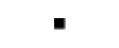 Občanské sdružení D.R.A.K., z.s.Občanské sdružení D.R.A.K., z.s.Občanské sdružení D.R.A.K., z.s.Občanské sdružení D.R.A.K., z.s.Občanské sdružení D.R.A.K., z.s.Oblačná 450/1, 46005 LiberecOblačná 450/1, 46005 LiberecObčanské sdružení D.R.A.K., z.s.Občanské sdružení D.R.A.K., z.s.Občanské sdružení D.R.A.K., z.s.Občanské sdružení D.R.A.K., z.s.Občanské sdružení D.R.A.K., z.s.Oblačná 450/1, 46005 LiberecOblačná 450/1, 46005 LiberecStřední škola polytechnická, Olomouc, Rooseveltova 79Střední škola polytechnická, Olomouc, Rooseveltova 79Střední škola polytechnická, Olomouc, Rooseveltova 79Střední škola polytechnická, Olomouc, Rooseveltova 79Střední škola polytechnická, Olomouc, Rooseveltova 79Rooseveltova 472, 77900 OlomoucRooseveltova 472, 77900 OlomoucStřední škola polytechnická, Olomouc, Rooseveltova 79Střední škola polytechnická, Olomouc, Rooseveltova 79Střední škola polytechnická, Olomouc, Rooseveltova 79Střední škola polytechnická, Olomouc, Rooseveltova 79Střední škola polytechnická, Olomouc, Rooseveltova 79Rooseveltova 472, 77900 OlomoucRooseveltova 472, 77900 OlomoucRooseveltova 472, 77900 OlomoucRooseveltova 472, 77900 OlomoucStřední škola stavební a dřevozpracující, Ostrava, příspěvková organizaceStřední škola stavební a dřevozpracující, Ostrava, příspěvková organizaceStřední škola stavební a dřevozpracující, Ostrava, příspěvková organizaceStřední škola stavební a dřevozpracující, Ostrava, příspěvková organizaceStřední škola stavební a dřevozpracující, Ostrava, příspěvková organizaceU Studia 2654/33, 70030 OstravaU Studia 2654/33, 70030 OstravaU Studia 2654/33, 70030 OstravaU Studia 2654/33, 70030 OstravaDělník/dělnice výroby drobných dřevěných výrobků,  29.03.2024 0:17:06Dělník/dělnice výroby drobných dřevěných výrobků,  29.03.2024 0:17:06Dělník/dělnice výroby drobných dřevěných výrobků,  29.03.2024 0:17:06Dělník/dělnice výroby drobných dřevěných výrobků,  29.03.2024 0:17:06Dělník/dělnice výroby drobných dřevěných výrobků,  29.03.2024 0:17:06Strana 2 z 2Strana 2 z 2